C 27 ноября по 03 декабря 2023 года проводится Неделя борьбы со СПИДом и информирования о венерических заболеваниях (в честь Всемирного дня борьбы со СПИДом 1 декабря)На сегодняшний день риск заражения ВИЧ присутствует у всех людей, независимо от возраста, социального статуса, уровня материального достатка, религии. Риску подвержены все, кто ведет небезопасный образ жизни. ВИЧ-инфекция в течение 10-12 лет может никак не проявлять себя. И единственным способом определить ее – прохождение ВИЧ-теста. Только в некоторых случаях у больного могут проявиться признаки ВИЧ-инфекции через короткий промежуток времени: повышение температуры до 37 -38, увеличение лимфоузлов, появление боли в горле при глотании, красные пятна на коже и слизистых, длительная диарея. Нужно помнить, что СПИД — это последняя стадия ВИЧ-инфицирования.Почему важно регулярно проходить обследование на ВИЧ-инфекцию?Зная результат обследования, тестируемый избавляется от неопределенности, связанной с тревогой о возможном заражении в прошлом. Кроме того, в случае заражения, вовремя начатое лечение поможет поддерживать иммунную систему, позволит сохранить качество жизни, увеличить ее продолжительность до продолжительности жизни здорового человека.Необходимо знать и помнить, что поможет избежать инфицирования ВИЧ-инфекцией: Основные пути передачи ВИЧ-инфекции:Половой путьЧерез кровь: инъекционный, инфузионный, инструментальный (характерен для наркоманов и при использовании многоразовых инструментовПеринатальный (от ВИЧ-положительной матери к ребёнку)Биологические жидкости, в которых содержится вирус в больших концентрациях:Семенная жидкостьКровьСпинномозговая жидкостьВлагалищные выделенияГрудное молокоВИЧ не передается через:Слюну (если в ней нет примеси крови)МочуПотУкусы насекомыхЗащищённый половой контакт, взаимная верность друг другу партнёров, а также отказ от наркотиков – является лучшим способом профилактики ВИЧ-инфекции!Каждый желающий может сдать тест на наличие ВИЧ. Обследование на ВИЧ для граждан Российской Федерации в нашей стране проводится доступно, бесплатно, добровольно с обязательным до-и послетестовым консультированием в поликлинике по месту жительства, а также в Центрах профилактики и борьбы со СПИД.ВИЧ-инфекция — поведенческая болезнь, к таким же болезням неправильного полового поведения относятся и заболевания, передающиеся половым путем: сифилис, гонорея, трихомониаз. Профилактика идентична профилактике полового заражения ВИЧ. Проста и доступна для всех.Необходимо осознать угрозу и изменить своё поведение на безопасное в отношении заражения ВИЧ, инфекций, передающихся половым путем. Предупредить ВИЧ-инфекцию, сифилис, гонорею, трихомониаз гораздо проще, чем лечить.Каждый может внести вклад в усилия, направленные на то, чтобы положить конец ВИЧ/СПИДу и сделать мир более здоровым!Видеоматериалы для демонстрации можно скачать по ссылке:http://samaraspidcenter.ru/profilaktika/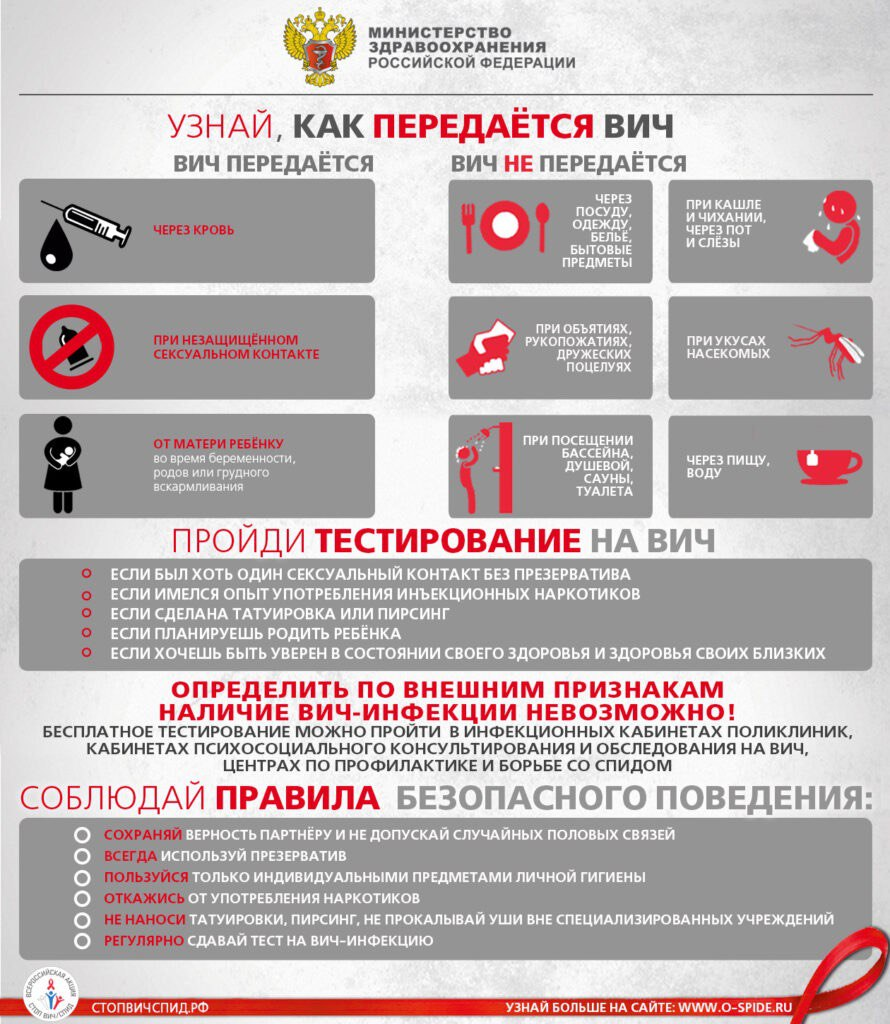 